 財政部關務署臺北關106年度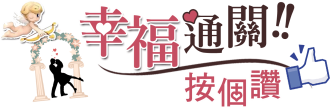 「幸福通關!!按個讚」未婚聯誼活動實施計畫一、目　　的：為提供未婚同仁聯誼管道與互動情境，擴展社交生活領域，以期促成良緣，特訂定本計畫。二、主辦單位：財政部關務署臺北關三、承辦單位：Uni-Joys (有你,就有意思!)/上置國際旅行社四、活動相關資訊：(一)活動時間：106年7月22日(星期六)(二)活動地點：花博天使生活館(臺北市中山區濱江街6號之1)(三)活動內容：請參閱活動行程表(四)活動人數：本次活動名額共計40人（男、女各半為原則），承辦單位得視報名情形及先後順序酌予調整。(五)活動費用：每人新台幣980元整五、參加對象：下列機關（構）內之未婚男女（如報名人數超過，以關務署及所屬機關員工優先參加）(一)財政部關務署臺北關現職未婚同仁。(二)全國各機關（構）及公立學校編制內(含約聘僱人員)之未婚員工。(三)民營企業之未婚員工。六、報名及繳費：(一)報名方式：請填妥報名表，並經人事單位核蓋戳章(如未加蓋人事單位戳章，請另E-mail身分證正反面影本及工作相關證件) E-mail至service@unijoys.com.tw或傳真至(02)2951-6419 【為響應無紙化、愛護地球，避免謄寫錯誤，報名表請儘量傳送電子檔，另傳證件資料即可】(二)報名日期：即日起至106年7月7日（星期五）或額滿為止。(三)繳費方式：符合資格之報名名單經Uni-Joys (有你,就有意思!)/上置國際旅行社彙送主辦單位確認後，由該公司以e-mail或簡訊通知參加人員，依下列規定辦理繳費。1.繳費日期：參加人員請務必於接到通知後3日內繳費，未如期完成者，將由候補人員依報名順序遞補之。2.匯款資料：匯款帳號：300540-101664   戶名：洪子茜             代收銀行：中國信託商業銀行文山分行(銀行代碼822)(四)參加人員繳費後，如因個人因素無法出席者，不得私自覓人代理參加，並依Uni-Joys (有你,就有意思!)/上置國際旅行社相關退費規範辦理手續。(五)退費事項：欲退費者請在活動10天前(不含活動日及假日)辦理退費。1.活動10天前辦理退費，全額退費。2.活動日開始前4日至第9日取消活動者，須收取活動費用全額30％。3.活動日開始前3日至前1日取消活動者，須收取活動費用全額70％。4.活動當日決定不參加未通知承辦單位、集合逾時、因個人因素私自脫隊者恕不退費。【以上規定作為損害賠償計算基準之旅遊費用，應先扣除行政規費150元後計算之。】(六)因報名人數眾多，未列入參加名單者，僅另行寄發候補通知。(七)繳款收據請妥善保管至本活動結束。七、本活動所繳納之費用，包括膳食費、場租、相關人員等費用及旅遊保險費。各機關(構)為鼓勵所屬同仁參加，得酌予補助。八、注意事項：(一)報到時請務必攜帶身分證(正本)，以備查驗，如未攜帶者，承辦單位得保留當事人參加與否之權利；個人資料如有虛偽不實者，須自負相關之法律責任。(二)本次活動除因天災等不可抗力因素另擇期舉行外，一律風雨無阻照常辦理，請務必全程參加。(三)參加人員請依本次活動性質，穿著適當服裝出席；室外活動請自備健保卡、雨具、防曬用品及輕便外套等，以備不時之需。(四)承辦廠商會於活動前5天寄發【行前通知】，通知相關注意事項，敬請留意信箱或垃圾信件與回覆信件。九、洽詢資訊：(一)財政部關務署臺北關人事室給與股(03)3834265分機520王先生。(二)Uni-Joys (有你,就有意思!)/上置國際旅行社，電話：(02)2508-1314、2960-1314 或0980-891314，傳真：(02)2951-6419。 十、活動訊息：　　可至公務福利e化平台網址：http://eserver.dgpa.gov.tw/「未婚聯誼專區」或Uni-Joys/上置國際旅行社網址：http://www.unijoys.com.tw/查詢活動相關訊息及報名表下載。